Présentation globale du système éducatif du Singapour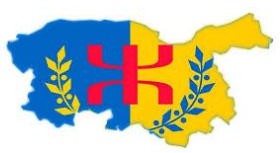 Montréal, samedi - 5 mai 2018Par Arezki K.I tid, i wid illan dagi yidnaɣ, ansuf yiswen.Honorable assistance, bienvenue.Introduction1.1- Présentation du conférencier. 1.2- Contexte de la présentation.Contenu1.3- Le Singapour: bref descriptif du pays.Présentation globale du système scolaire du Singapour2.1- Organisation. 2.2- Forces et atouts.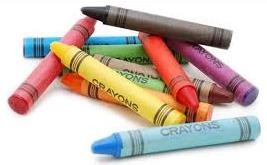 2.3- Leviers transférables.2.4- Diagramme structurel du système éducatif.Valeurs visées par l'école du SingapourRéférencesDemain, notre école en Kabylie5.1- Conclusion et vision pour le cas de la Kabylie.5.2- Principes et fondements de l'école Kabyle de demain.5.3- Leviers organisationnels internes. 5.4- Leviers organisationnels externes. 5.5- Plan stratégique pour une transition. 5.6- Comment réussir la transition.ConclusionQuelques recommandations de l'assistance [Atelier de travail #02].1- Introduction1.1- Présentation du conférencierNé en Kabylie. J’y ai fait mon ‘’primaire’’ (6 ans), mon ‘’CEM’’ (4 ans), mon ‘’Lycée’’ (3 ans), mon université (5 ans), bref toute ma scolarité pour la clôturer avec un diplôme d’ingénieur en informatique, je travaillais alors à Sonelgaz.Au Québec depuis 1998, j’ai travaillé au privé, dans les réseaux informatiques.De 2008 à ce jour: Enseignant de mathématiques au secondaire.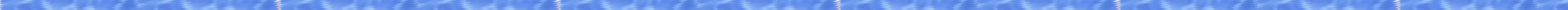 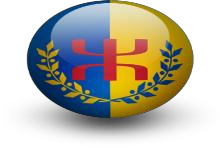 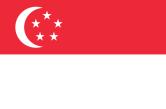 1.2- Contexte de la présentation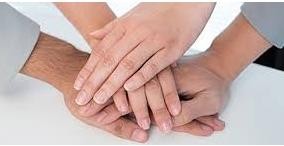 Cette	réflexion est un partage sur :La future école dans une Kabylie libre et indépendante, une école fondée sur cequ’est la Kabylie et son peuple.Une école s’inspirant aussi de modèles gagnants implantés à travers le monde.Un besoin, celui-ci personnel; celui de redonner à ma Kabylie natale.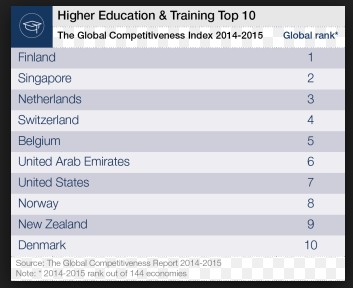 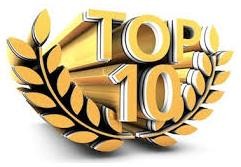 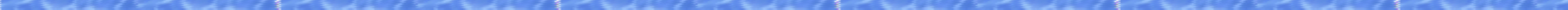 Dans le Top 10 des meilleurs systèmes éducatifs au monde, on retrouve en seconde position, le Singapour.C’est justement le modèle scolaire de ce pays que je vais, humblement, vous exposer et relever ses points forts et voir s’il s’agit là d’outils transférables, car vous vous en doutez d’avance que, ‘’l’option copier/Coller’’, dans ce type de défi n’est pas possible, voir même néfaste.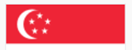 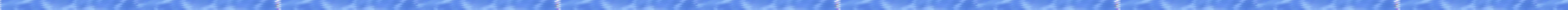 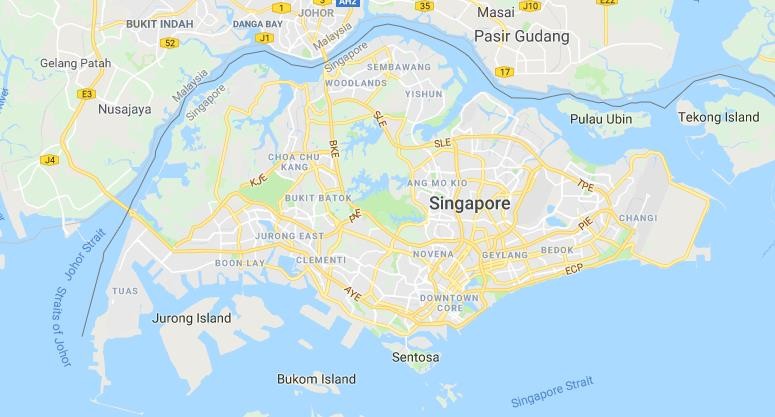 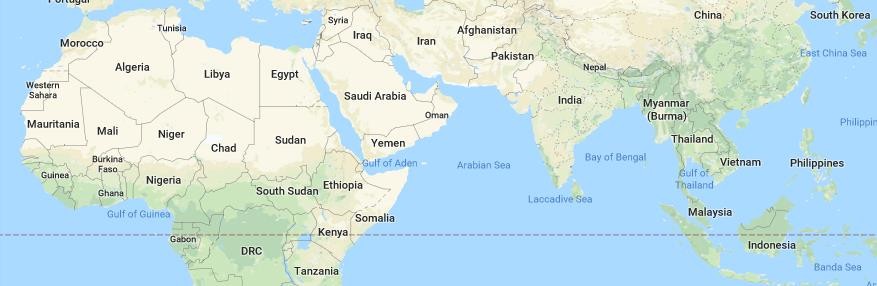 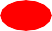 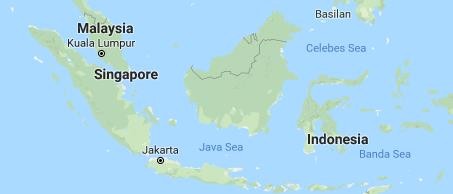 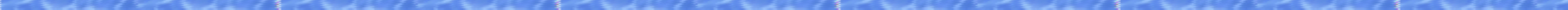 Origine et formation du pays …Une période passée dans l’Empire colonial néerlandais puis dans l’empirecolonial britannique.Le 29 janvier 1819, Sir Thomas Stamford Raffles achète ce territoire pour 33 000 pesos (espagnols)	et fonde un poste de commerce qui deviendra Singapour.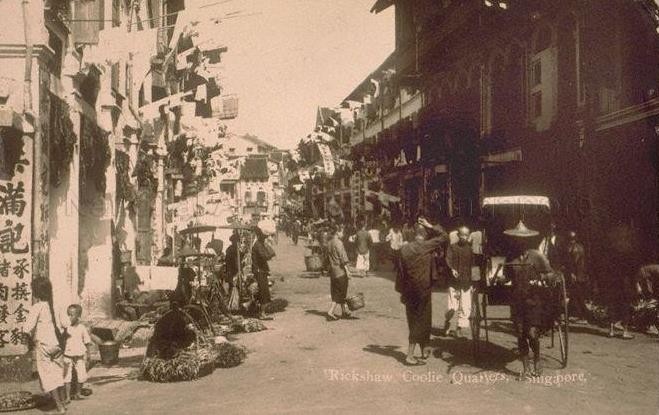 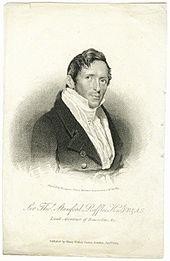 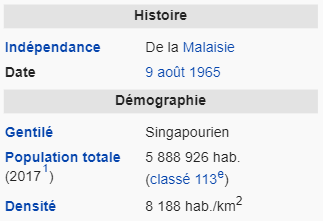 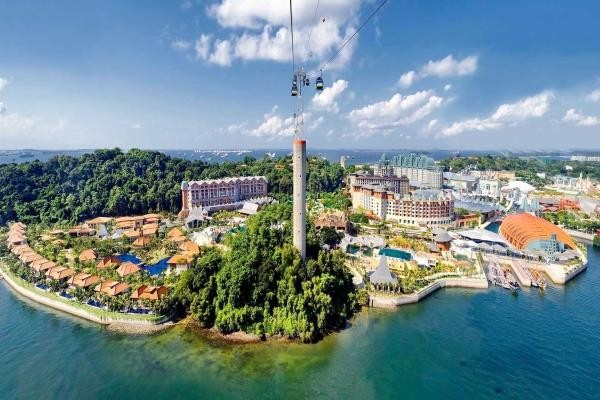 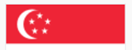 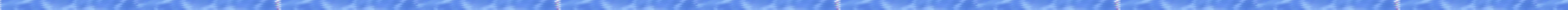 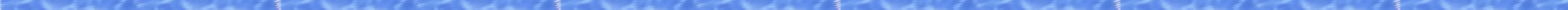 Vue globale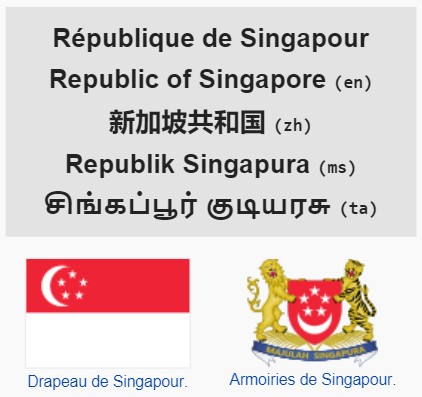 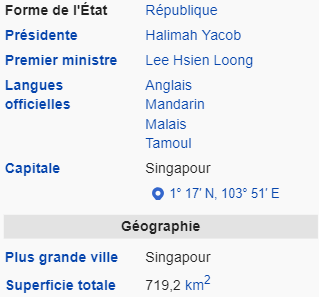 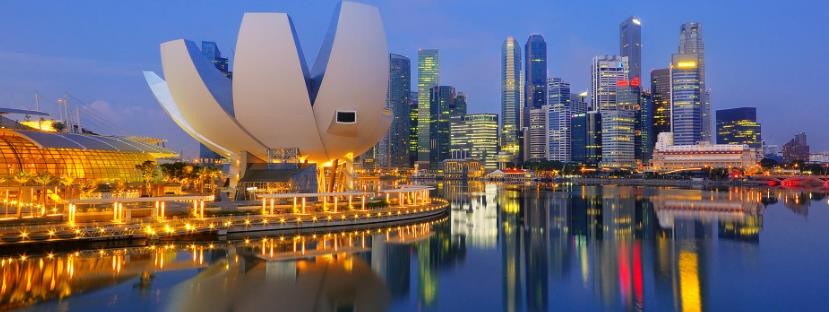 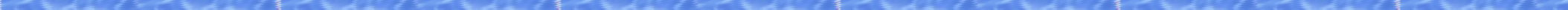 Le Singapour … et ses recordsDès les années 1980, le pays fait partie, avec Hong Kong, la Corée du Sud et Taïwan,des quatre dragons asiatiques.En 2011, Singapour est le troisième pays au monde en termes de produit intérieur brut à parité de pouvoir d'achat.Plaque tournante commerciale et financière entre la zone Pacifique et l'Europe.Il possède le deuxième port au monde (après Shanghai) en termes d'exportations et de trafic maritime.La population singapourienne dispose d'un très haut niveau de vie et souvent surnommée « La Suisse d'Asie ».En 2009, Singapour affichait la plus forte concentration de millionnaires rapportés àla population totale devançant Hong Kong (Chine), la Suisse, le Qatar et le Koweït.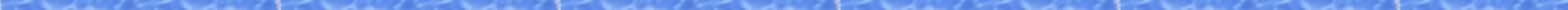 Et … Pourtant …Si on recule le calendrier 53 ans en arrière, avant son indépendance, en 1965.Singapour avait très peu de ressources naturelles.Des problèmes socio-économiques importants.Vivait des émeutes raciales, chômage à grande échelle.D’énorme difficultés de logement et d'accès à l’eau.La ville, cité souveraine, était un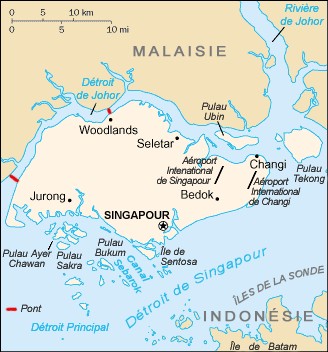 réduit chinois au cœur même dumonde malais.8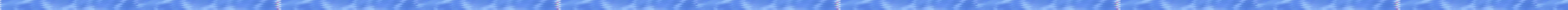 La population était majoritairement composée de Chinois.Ensuite	écrasée	sous	l’expansion	du	Japon	en	1942	suite	à	la	capitulation britannique.De	cette	confrontation	ethnique	étaient	nés,	en	partie,	les	troubles	qui avaient accéléré son retrait de la Malaisie, le 9 août 1965.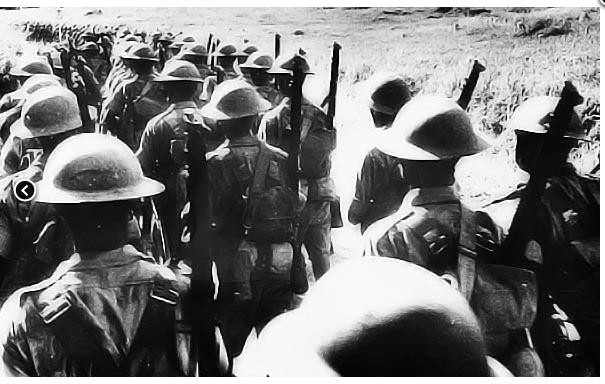 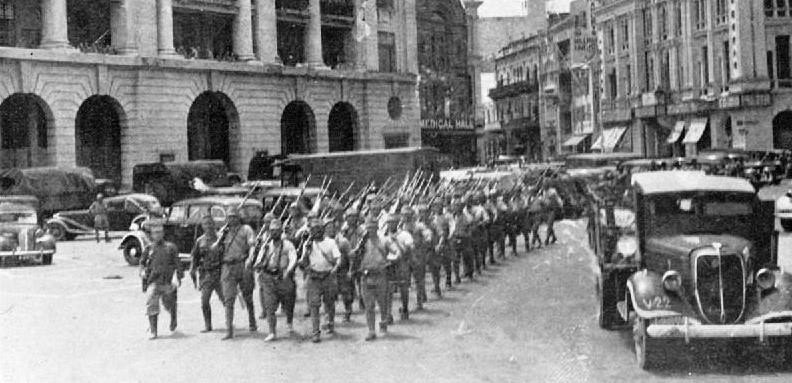 9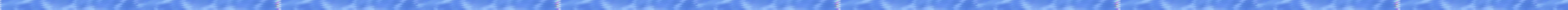 Dans	cet	exemple	de	réussite	du	Singapour,	Il	est	clair	que	ce	sont	les ressources humaines qui créent la richesse et non l’inverse.L’ÉLÉMENT HUMAIN FAIT LA DIFFÉRENCE DEVANT UN MÊME OUTIL, AVEC UN MÊME ENVIRONNEMENT.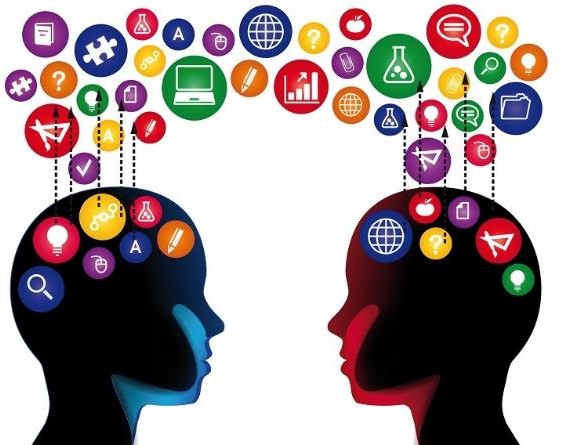 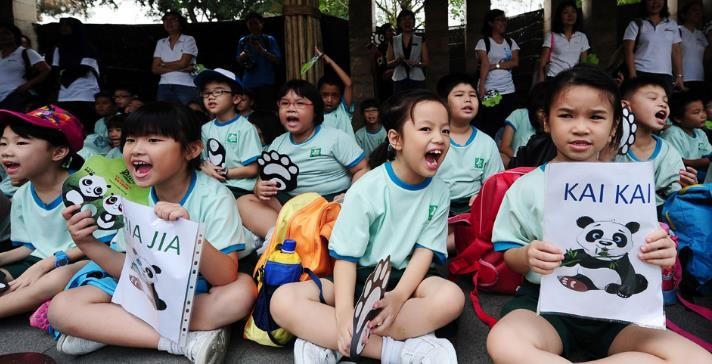 Le cas du Singapour prouve que la réussite est possible même si la superficie du pays est trop petite et que le territoire est sans richesses naturelles. Tout est dans lesressources humaines : L’intelligence humaine fait la différence …	10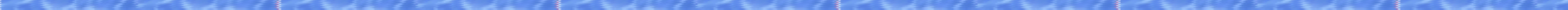 Présentation globale du système scolaire du Singapour2.1- Organisation.2.2- Forces et les atouts.2.3- Leviers transférables ( ?)2.4- Diagramme structurel du système éducatif.11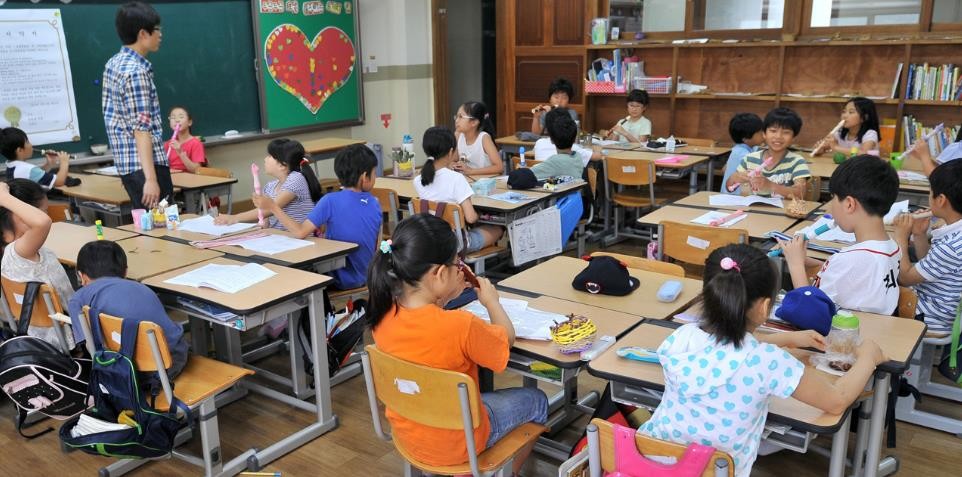 2.1- OrganisationMot d’ordre : Bâtir un système national d'éducation pour le XXIe siècle.Le ministère de l'Éducation du Singapour est de compétence nationale et assure le fonctionnement de la plupart des écoles du pays.La scolarité est obligatoire pendant les six ans du cycle primaire.Mais, la plupart des élèves terminent un cycle de 10 ou 11 ans d'enseignement général.Les élèves poursuivent des études post-secondaires de deux ou trois années dans le cadre d'une formation appliquée ou professionnelle, puis le quart des cohortes effectuent une scolarité de niveau universitaire.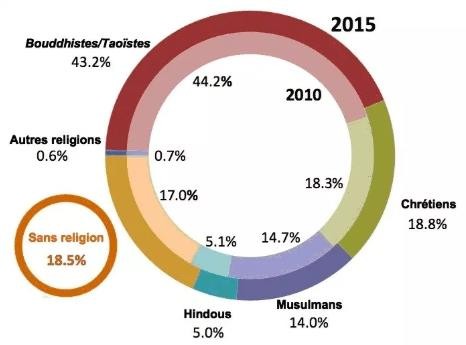 L’école est laïque.	L’Etat assure ainsi l’expression de toutes les croyances.Tout le monde a sa place dans la paix, la liberté, et le respect.Enseignement supérieur, l’université et l’école polytechniqueTrois universités [James Cook University, Nanyang Technological University, Singapore Management University].Cinq	écoles	polytechniques,	l'Institut	d'enseignement	technique	et	deux	établissementsd'enseignement supérieur en arts.Une nouvelle université de technologie et du design, financée par les deniers publics, a récemment été ouverte en collaboration avec le Massachusetts Institute of Technology des États-Unis et l'université chinoise de Zhejiang. Sa première cohorte d'étudiants a vu le jour en avril 2012.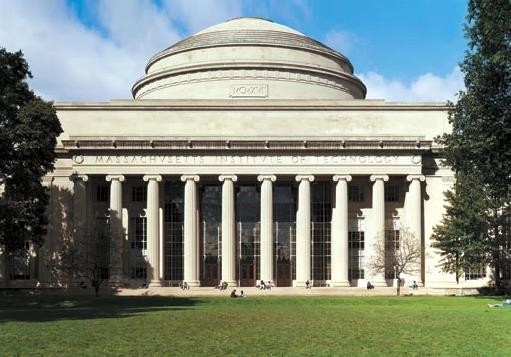 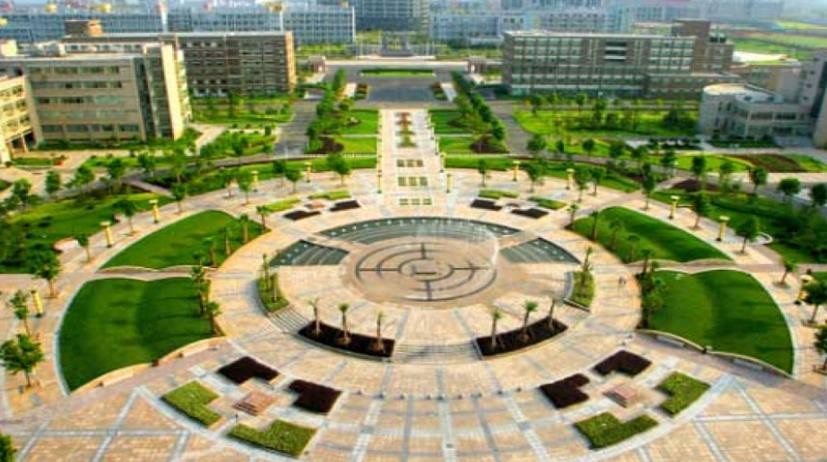 142.2- Forces et atoutsL’école = Facteur de croissance économique et du développement …L'importance qu'accordent les Singapouriens à l'éducation reflète le vaste rôle que joue l'éducation dans le développement économique et social du Singapour.On	la	considère	également	comme	un	pilier	essentiel:Soutien	à	la	croissanceéconomique et à la création d'une nation forte.En tant que cité-État intégrée à une économie mondiale, l’obligation consiste à constamment innover de façon à demeurer concurrentiel, tout en bâtissant une identité nationale forte.L'enseignement se donne dans au moins quatre langues différentes :{ l'anglais, le chinois (mandarin), le malais et le tamoul }.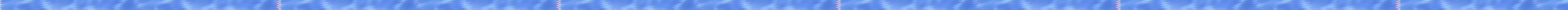 Un système scolaire évolutif et performant	…Le système éducatif du Singapour a évolué considérablement depuis l'établissement du ministère de l'Éducation il y a une cinquantaine d'années.On peut caractériser au sens large ces changements par trois phases :ère	Phase : Juste après l’indépendance :	L’éducation est axée sur la survie »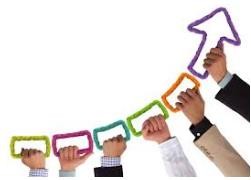 (1959-1978),ème	Phase : L’éducation est axée sur l'efficacité » (1978-1997) etème	Phase :« éducation axée sur la capacité » (1997- à ce jour).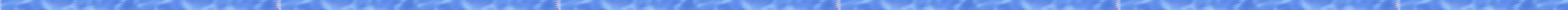 Des effectifs mobilisés pour la … qualité !Nous sommes passés de l'importance d'accroître la participation et les effectifs, à l'importance d'assurer la qualité de l'enseignement, puis à l'aide apportée aux enfants afin qu'ils atteignent leur plein potentiel.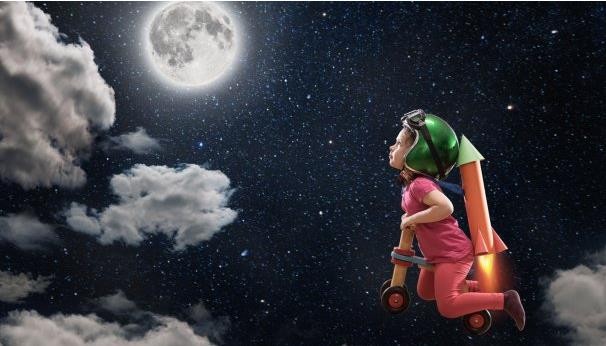 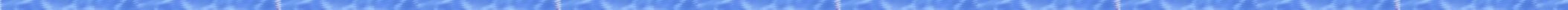 Un trio s’il vous plaît … ! École, l’entreprise et l’innovationEn	2003,	le	ministère	de	l'Éducation	s'est	concentré	sur l'esprit d'innovation et d'entreprise.L'esprit	d'innovation	et	d'entreprise	vise	l'élaboration	d'un ensemble d'habiletés et d'attitudes.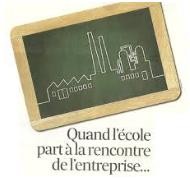 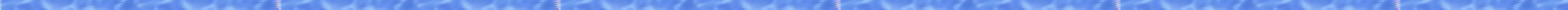 Comme une chenille à 36 pattes ! (M. Lim Siong Guan)Le programme « Des écoles qui pensent, une nation qui apprend » a donné lieu à l'examen complet du système éducatif à partir du préscolaire jusqu'au curriculum formel, au curriculum réel et aux critères d'admission à l'université.Les responsables scolaires et les enseignants disposent de l'autonomie nécessaire pour entreprendre des innovations en milieu scolaire avec l'appui du ministère de l'Éducation.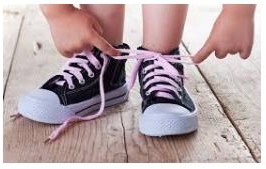 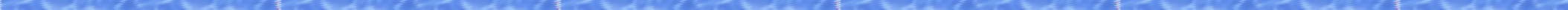 L'objectif du ministère de l'Éducation consiste à centrer toutes ses activités sur l'enfant.Les réformes mises en place depuis 1990 ont eu pour but non seulement d'atteindre des moyennes plus élevées, mais également des sommets d'excellence au sein du système.Les objectifs visent à ce que tous les élèves terminent au moins 10 années de formation de base, et qu'au moins neuf élèves sur 10 poursuivent des études postsecondaires afin d'établir des bases solides pour l'employabilité et la participation communautaire.2.3- Leviers transférables (?)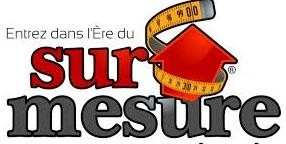 Diversifier le paysage éducatif … S’épanouir selon ses aspirations.Ces dernières années, l'attention est portée sur l'aide à l'enfant afin qu'il s'épanouisse selon ses aspirations au moyen de plusieurs itinéraires, en reconnaissant un large éventail de talents et d'aptitudes.Des réformes ont été entreprises dans le but de favoriser encore plus de diversité, de souplesse et de choix au sein du système.Au-delà de la personnalisation par regroupements, le curriculum des écoles offre des plages de temps libre afin de développer des contenus et des programmes innovateurs et pertinents, taillés davantage sur mesure pour répondre aux besoins des élèves.Des écoles spécialisées en sports, en mathématiques et en sciences …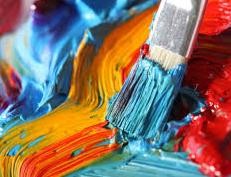 Diversifier le paysage éducatif … S’épanouir selon ses aspirations.Des écoles spécialisées en sports, en mathématiques et en sciences, en technologie, eten arts ont été établies.Trois écoles secondaires financées par des fonds privés et offrant divers curriculums et qualifications (p. ex., le baccalauréat international) ont aussi été mises sur pied afin  d'offrir une plus grande diversité dans le paysage éducatif et un plus grand choix aux élèves.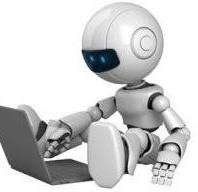 22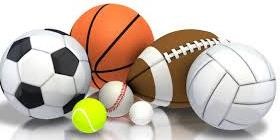 0,5 % d’élèves, ce n’est pas rien pour une Nation et son État …Dans le but de répondre aux besoins d'une très petite proportion d'élèves (environ 0,5% de chaque cohorte) qui ne sont pas en mesure d'accéder aux études secondaires régulières, le ministère de l'Éducation a établi, en 2007, les écoles Northlight School et,	en	2009,	Assumption	Pathway-School	afin	de	fournir	un	curriculum	pluspersonnalisé et répondre à leurs styles d'apprentissage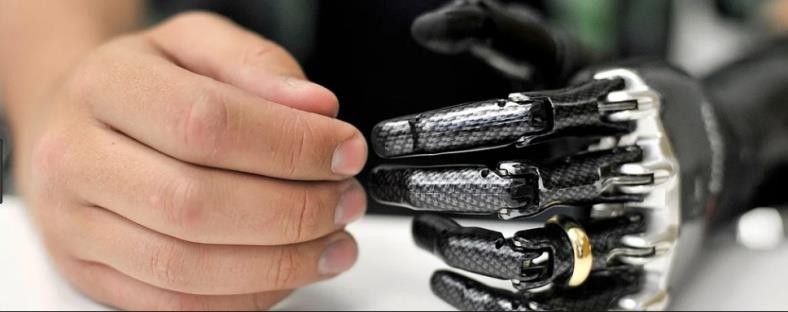 Enseigner moins … apprendre plus !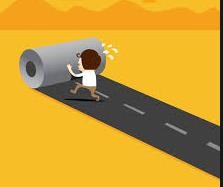 Ce mouvement comportait un ensemble de stratégies ayant pour but la transformation de l'apprentissage. Il a de ce fait, contribué à la réalisation du plein potentiel du programme « Des écoles qui pensent, une nation qui apprend ».L'approche principale adoptée visait à permettre plus d'approches différenciées et d'innovations par les écoles, et pour le ministère de l'Éducation, il s'agissait d'offrir un soutien de haut en bas pour les initiatives provenant de la base.De 2009 à 2019 : Une feuille de route pour 10 ans …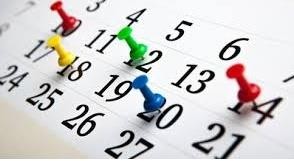 Les recommandations portent sur deux domaines généraux:En premier lieu il faut équilibrer la priorité accordée à l'acquisition du savoir, au développement des compétences et à l'intégration des valeurs grâce à une plus grande utilisation de méthodes d'enseignement engageantes et efficaces à un plus grand nombre d'évaluations globales et une plus grande importance placée sur les aspects extrascolaires du curriculum.En deuxième lieu, le ministère de l'Éducation doit investir plus de ressources dans la main-d'œuvre, le financement et les infrastructures.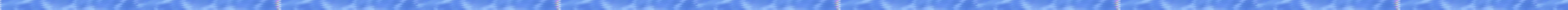 L’élève et sa … famille !Par exemple, les données concernant les tendances linguistiques au sein des familles, recueillies auprès des parents des élèves de 1ère année, ont été utilisées dans le cadre d'examens d'importance au sujet de l'enseignement et de l'apprentissage des langues maternelles pour faire en sorte qu'ils reposent sur des renseignements précis.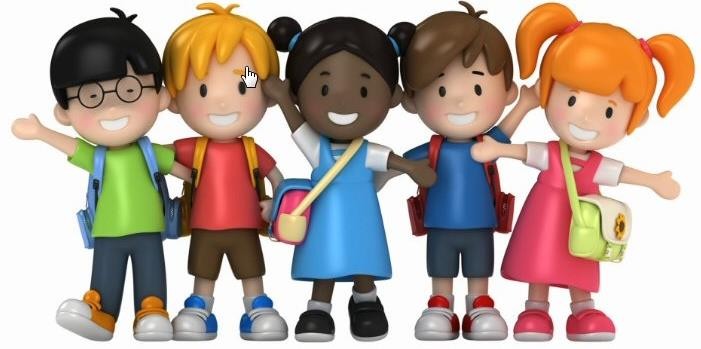 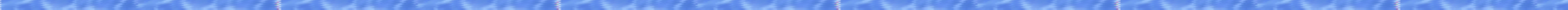 Recruter le tiers supérieur … !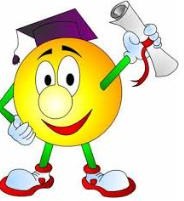 Le ministère de l'Éducation vise à recruter des enseignants à partir du tiers supérieur de chaque cohorte. Les enseignants diplômés universitaires déployés dans les écoles secondaires (7ème-10ème années) et dans les collèges préuniversitaires (11ème-12ème années) doivent posséder un diplôme lié à la matière qu'ils vont enseigner.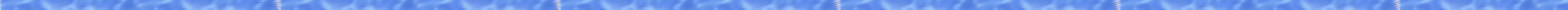 En rafale, pour aller plus vite !École modèle = Un multiplicateur de pratiques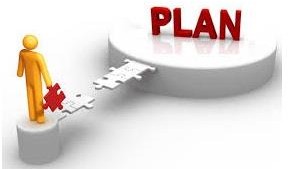 exemplaires …Plateformes de partage pour les écoles …Organisation des lieux et du temps scolaires …Le second plan directeur sur les TIC …Enseigner les mathématiques … La méthode Singapour !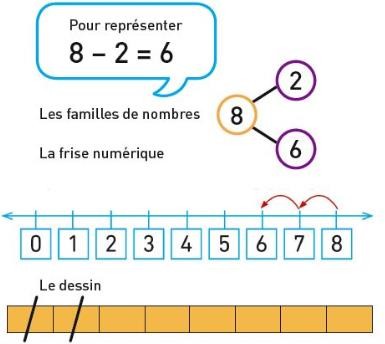 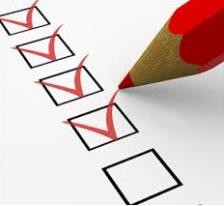 Aujourd’hui, les résultats aux examens sont progressivement remplacés par des objectifs de stage et d’intervention.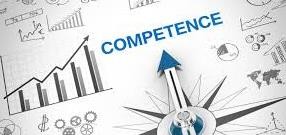 Le système éducatif du Singapour s’assouplit progressivement pour devenir plus réceptif aux changements grâce à des modes d’évaluation diversifiés.Les tests traditionnels du type « Prenez une feuille » ne sont plus adaptés pour évaluer certaines des aptitudes et  des savoirs nécessaires dans une économie pratiquement mondialisée.302.4- Diagramme structurel du système éducatif31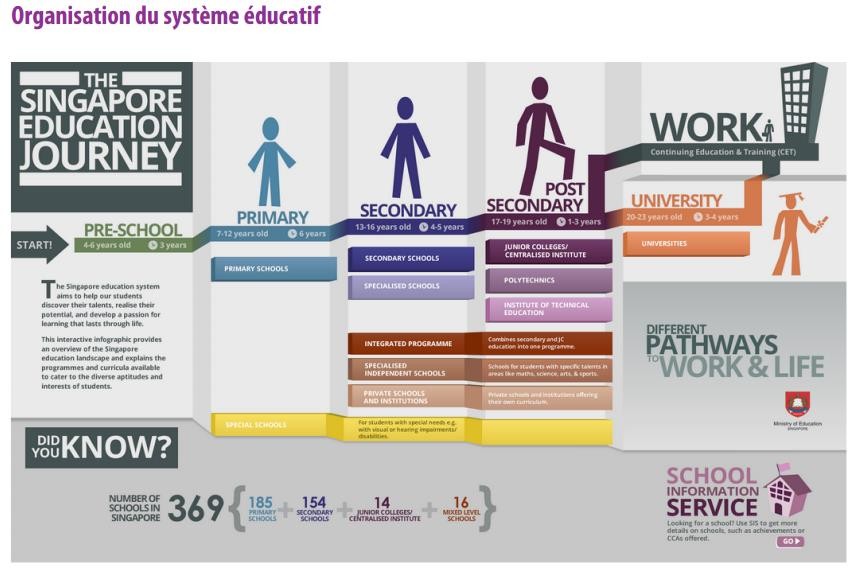 http://www.ciep.fr/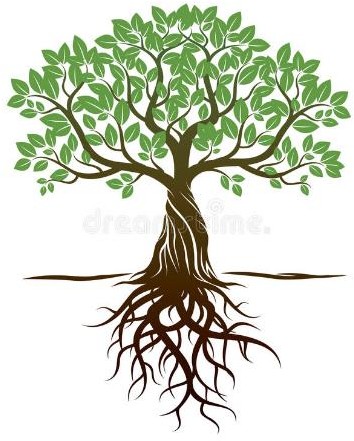 Valeurs visées par l'école du SingapourValeurs visées par l'école du SingapourIl (L’élève) apprécie la beauté du monde qui l'entoure, possède un esprit et un corps sains et a le goût de la vie. En somme, cette personne :a confiance en elle-même et possède un solide sens moral, fait preuve d'adaptabilité et de résilience, a une bonne connaissance de soi, fait preuve de discernement et de jugement, fait appel à la libre pensée et à la réflexion critique et communique efficacement;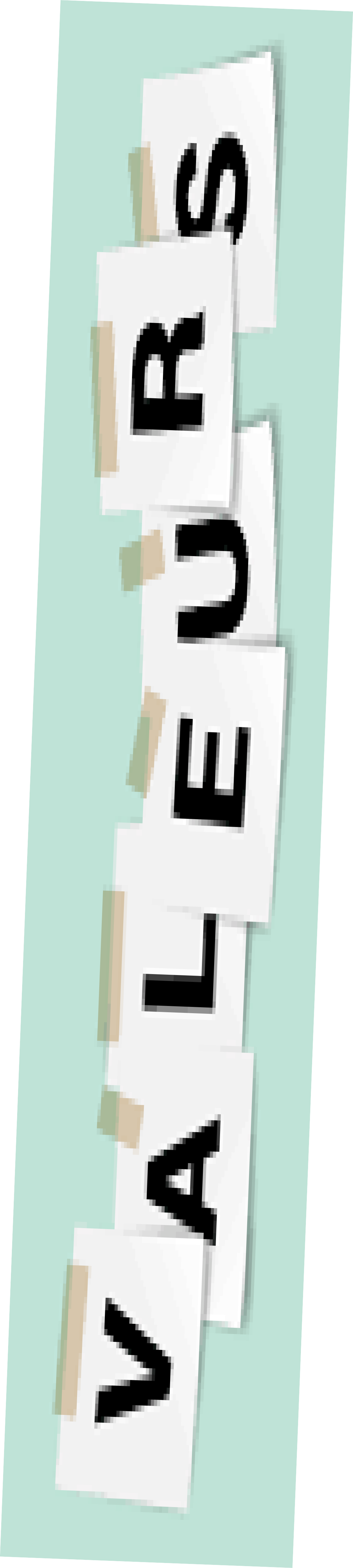 est un apprenant autonome qui prend la responsabilité de son propre apprentissage, qui questionne, réfléchit et persévère dans la poursuite de son apprentissage;contribue activement, travaille efficacement en équipe, fait preuve d'initiative, prend des risques calculés, fait preuve d'innovation et vise l'excellence;est un citoyen concerné attaché à Singapour, possède un solide sens civique, est informé et joue un rôle actif dans l'amélioration de la vie des autres.Il grandira avec ses bonnes valeurs et dans la fierté …Références[1]-	L'innovation éducative à Singapour : Expériences et innovations en éducation.Par Ruth H.K. Wong. Directrice, Institute of Education (Singapour).[2]-	Savoirs et apprentissages fondamentaux à Singapour : Knowledge and basic learning in Singapore.Par Nicole Green, Jen Yi Li et Pei Wen Tzuo.[3]-	L’éducation en Asie en 2014 : quels enjeux mondiaux ? Colloque international.Par Bernadette Plumelle avec Clémence Henry, juin 2014.[4]-	Bâtir un système national d'éducation pour le XXI e siècle : L'expérience de Singapour.Par le Ministère de l'Éducation de Singapour Juillet 2010.[5]-	Bâtir un système national d' éducation pour le XXI e siècle. Sommet international sur l’éducation.Allocution d'ouverture Dr Ng Eng Hen Ministre de l' Éducation et vice - ministre de la Défense, Singapour.[6]-	L’enseignement à Singapour : pour quoi ? Pour qui ? Colloque : L’éducation en Asie en 2014.Par Jason Tan.[7]-	Revue de recherche sur Internet : Wikipédia et autres.	34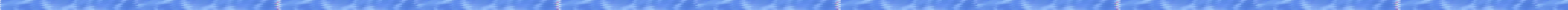 Demain, notre école en Kabylie5.1- Conclusion et vision pour le cas de la KabylieConclusions tirée de l’expérience du Singapour :Les États, lorsqu’ils communiquent au sujet de leurs systèmes éducatifs, via leurs ministères de l’Éducation, le font avec fierté et rigueur et mettent l’enfant (l’Élève) au centre des préoccupations. L’école est le socle du pays, de l’État et surtout de la pérennité du peuple et de ses valeurs.Les États mettent tous une charge importante pour se perpétuer en tant que Nation à travers le contenu dispensé par l’école. L’école est la continuité de la maison, de la famille, sinon elle aliène, affaiblie l’individu, le met en doute et fait écrouler des civilisations, des peuples et des cultures. D’où l’importance de la langue maternelle dans l’enseignement et l’apprentissage.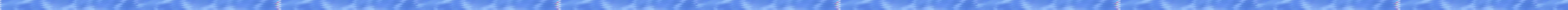 À travers le monde, le cas des Acadiens du Canada et des USA, des Franco-Ontariens du Canada et des Amérindiens autochtones aux quatre coins de ce contient des Amériques sont de terribles expériences humaines de peuples qui ne se sont pas donné un État POLITIQUE libre et indépendant. Tous subissent une extinction lente, silencieuse et certaine !Le devenir du peuple kabyle de 2018, sans une indépendance ET UN ÉTAT POLITIQUE court tous les dangers d’extinction que vivent les peuples suscités.La famille et l’école sont les cellules reproductrices de la Nation et d’un Peuple.5.2- Principes fondement de l'école Kabyle de demain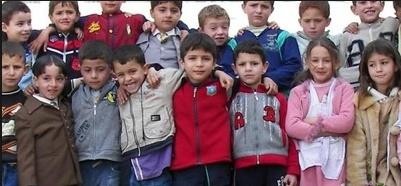 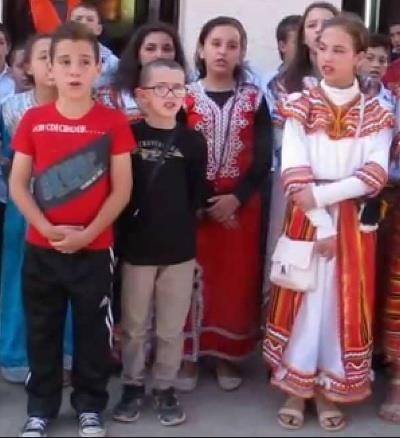 Qaren imezwura naɣ: Win Ivɣan, ak yini amek ?Win ur nevɣi, ak yini ulamek !Nukni, anili d wid iqaren "amek"La nature nous parle,écoutons-la …sans commentaires…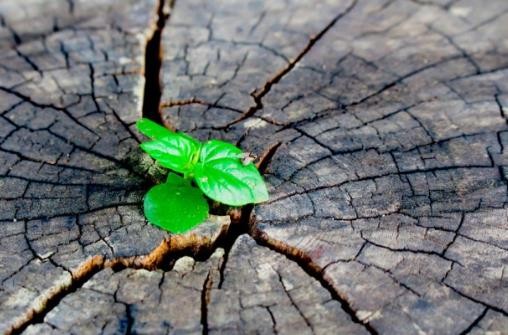 La nature nous parle,écoutons-la …sans commentaires…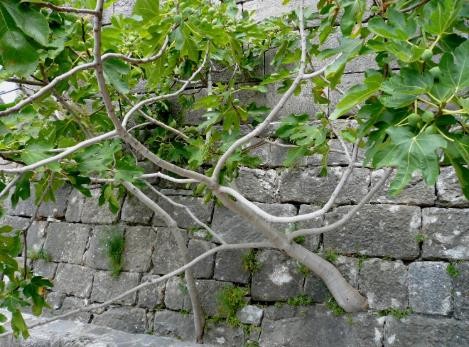 La nature nous parle,écoutons-la …sans commentaires…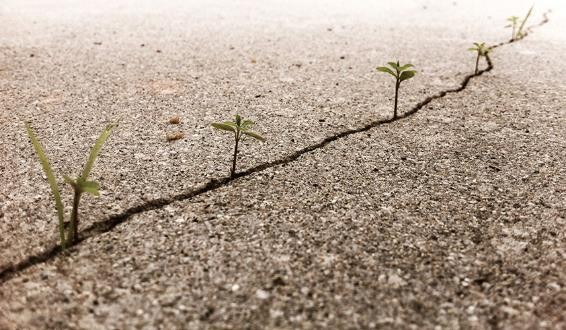 La nature nous parle,écoutons-la …sans commentaires…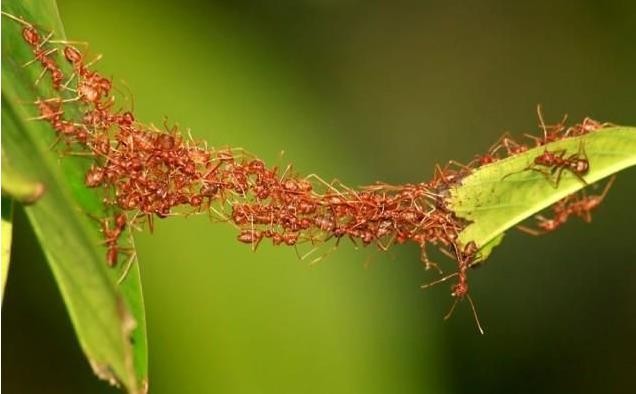 Préambule: Depuis la nuit des temps, vit en Kabylie l’aigle royal. Il niche, plane, chasse et se pose là où il veut, mais toujours selon les codes hérités de sa lignée.Cet aigle royal respecte cinq lois immuables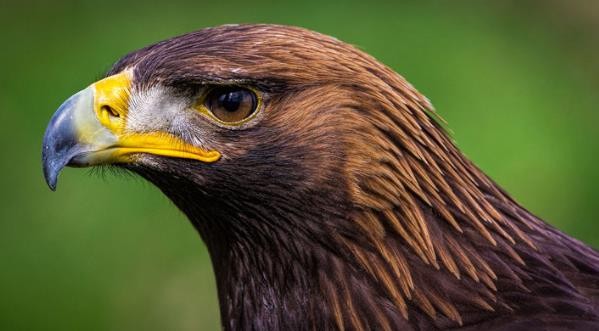 qui font de lui et de sa progéniture,des AIGLES ROYAUX ad vitam aeternam!Son passé, son présent, son futur, son nid et son territoire !43Préambule : Tel cet aigle royal, le Kabyle lui aussi doit vite maîtriser ces cinq leviers … immuables.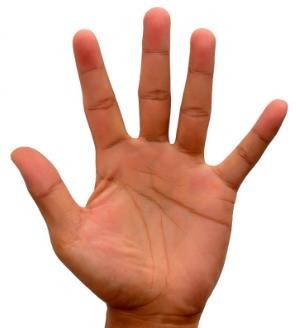 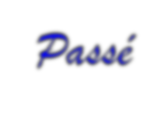 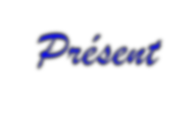 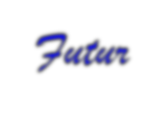 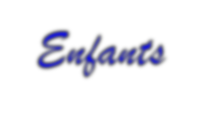 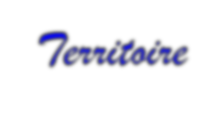 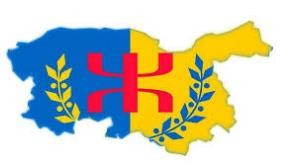 Présent	Futur	EnfantsPassé	Territoire44Préambule : Pour maîtriser vraiment ces cinq leviers, une seule option: Un PAYS KABYLE LIBRE et INDÉPENDANT.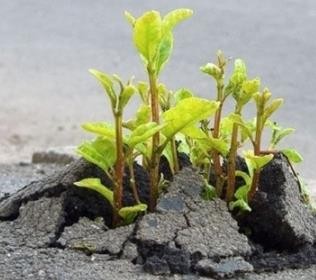 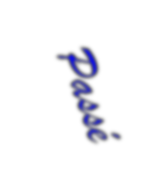 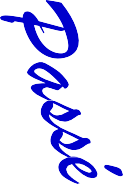 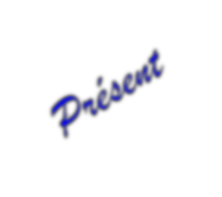 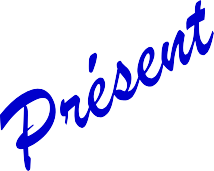 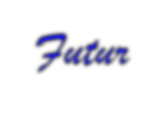 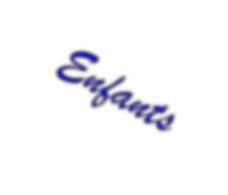 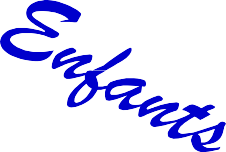 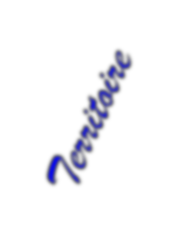 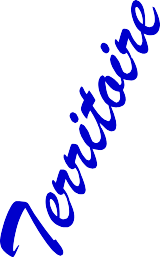 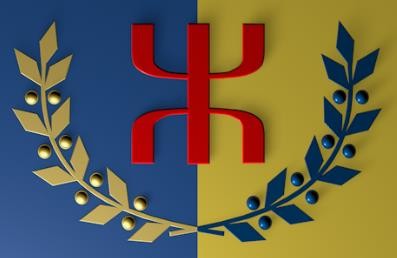 45Préambule : Toute autre avenue serait pareille que de demander à l’aigle royal de … venir s’établir en ville, de renoncer au ciel, à l’usage de ses ailes … de ne plus chasser mais se nourrir désormais de charogne, de renoncer à sa VISION, aux CODES !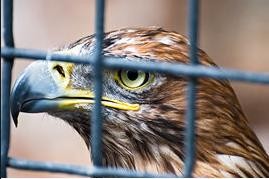 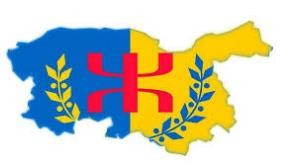 465.2-	Principes fondement de l'école Kabyle de demaiEn Kabylie, l’école qui naîtra doit être en harmonie avec les valeurs communes de la Nation kabyle: Laïcité, respect, ouverture, tolérance, égalité homme-femme et respect de la nature et de la vie sous toutes ses formes, biologique et spirituelle ...Le contenu qui y sera dispensé sera aussi en harmonie avec les valeurs matérielles et immatérielles qui balisent la pensée kabyle, exprimée dans notre façon de vivre au quotidien, conscient et inconscient, à travers nos poètes, nos contes et nos légendes et à travers les acteurs historiques qui ont marqué notre histoire depuis la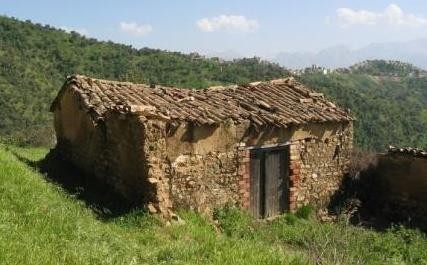 nuit des temps.	47La Langue et la culture kabyles sous toutes ses expressions … matérielles et immatérielles seront le cœur et la colonne vertébrale du système scolaire en Kabylie.48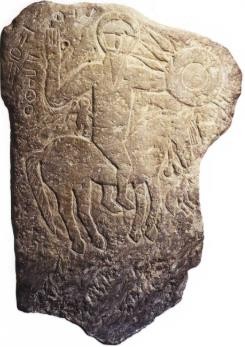 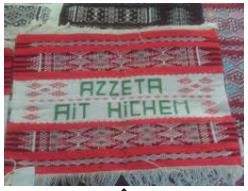 Comme le village kabyle qui ne délaisse jamais ses habitants les moins fortunés, l’école kabyle doit faire une place aux enfants nés ou vivants avec des  défis physiques et ou mentaux particuliers.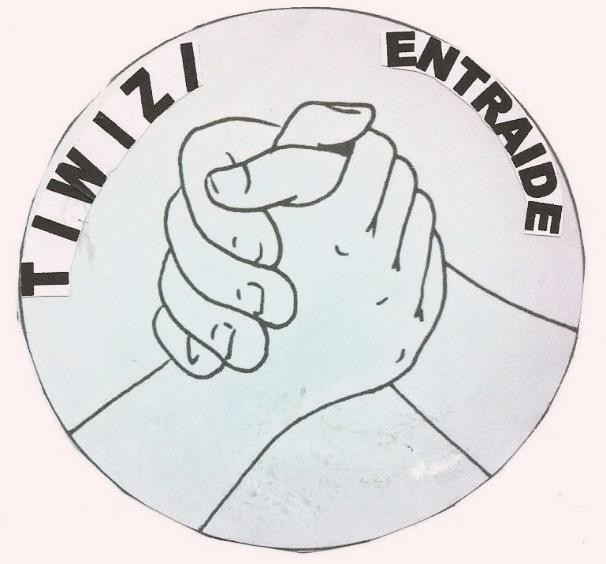 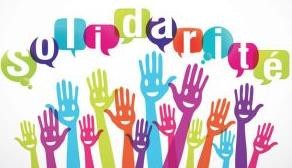 49L’école kabyle valorisera le sentiment d’appartenance collective à un peuple pacifique, épris de liberté et désireux de le rester à jamais.L’école kabyle encouragera le ‘’self esteem’’ de l’enfL’école kabyle encouragera la curiosité chez l’enfant,L’école kabyle encouragera le droit et le respect d’être différent,L’école kabyle encouragera, valorisera l’effort et la prise de décision,L’école kabyle encouragera le respect de la nature et de toutes formes de vie animale, végétale ou spirituelle et ce, pour une intégration harmonieuse entre l’humain et ses besoins sans cesse croissants.L’école kabyle valorisera une fierté nationale «Kabyle» et propagera le savoir.Devise de l’école kabyle : ‘’ Ettef deg zuran, elhu ar zdat ! ‘’ Kabylement ancrés et ouverts sans crainte et avec forces positives et pacifiques sur le reste du monde.L’école kabyle sera moderne et intégrée aux valeurs fondamentales de la Kabylie et de son peuple.L’école kabyle sera mixte à	tous les niveaux.L’école publique kabyle sera LAIQUE.Et ce, conformément au serment de ‘’Jma3 liman’’ vécu dans nos villages et villesdepuis la nuit des temps.Différents mais, tous égaux !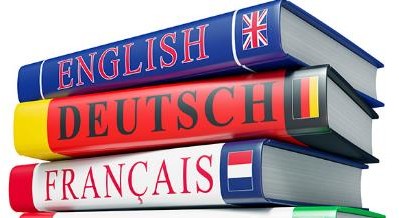 La langue kabyle sera la première langue enseignée et ce, dès la maternelle. Les experts convergent à l’unanimité sur l’importance et l’impacte permanent de la maîtrise par l’enfant, dès son jeune âge, de sa langue maternelle.Nous proposons l’ajout de deux langues étrangères pour l’enseignement: La langue anglaise et la langue française.À l’école, l’enseignement des valeurs intrinsèques kabyles se fera en languekabyle	car,	seule	la	langue	kabyle	peut	véhiculer	sans	prisme	déformant	la pensée, le génie et le trésor immatériel du peuple kabyle.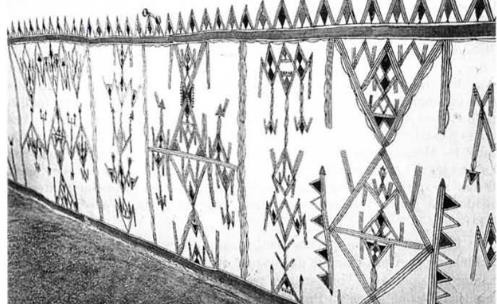 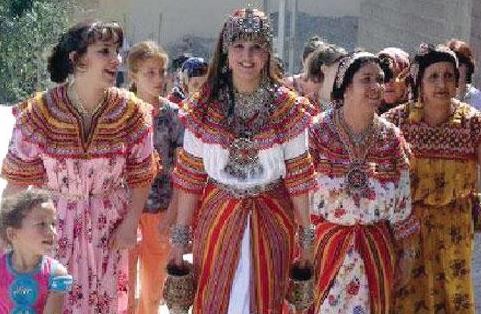 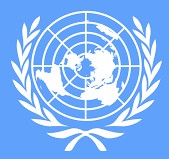 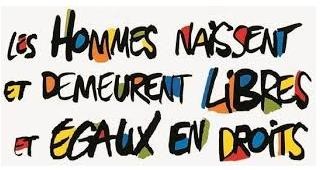 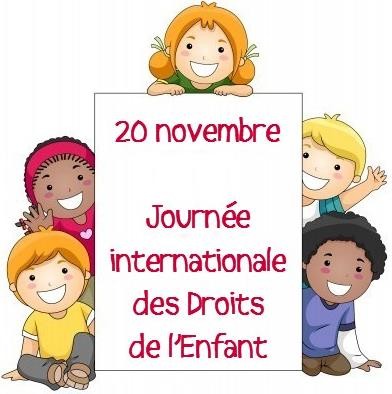 L’école kabyle sera mixte à	tous les niveaux.L’école	kabyle	respectera	:	la	charte	des	Nations	Unies	des	droits	del’Homme.La Convention relative aux droits	de l'Enfant adoptée par l’ONU.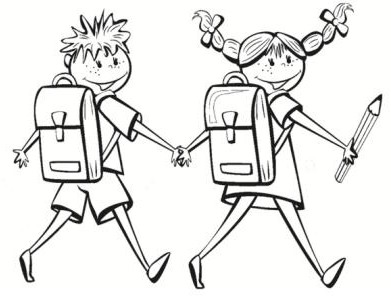 5.3- Leviers organisationnels internes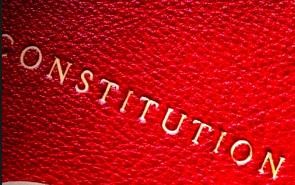 La force du texte constitutionnel kabyle concernant la langue kabyle … doit être pratiqué et effectif dans l’enseignement et les contenus proposés dans les écoles de Kabylie.La Constitution Kabyle doit définir la langue kabyle comme suit:‘’ La langue kabyle est La langue nationale de la Kabylie.’’‘’ La langue kabyle est La langue officielle de l’État kabyle et de sesinstitutions.’’La famille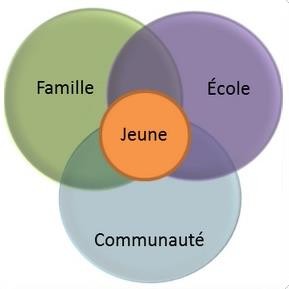 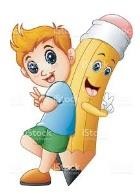 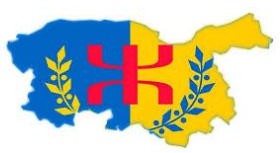 La Communauté économique, sociale …	L’ÉcoleValorise l’école, participe à la vie de l’école par lecomité de parents, offre du temps de bénévolat…Famille …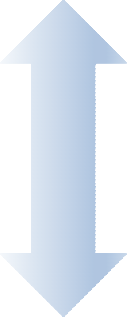 École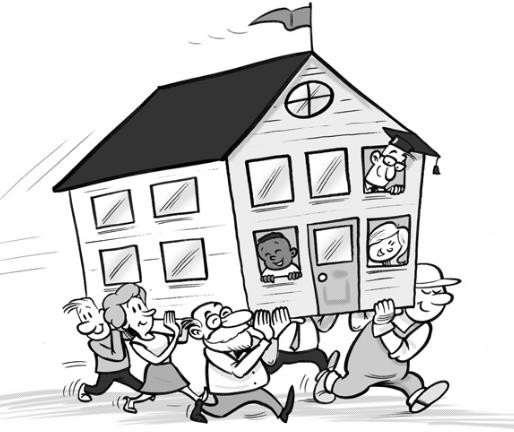 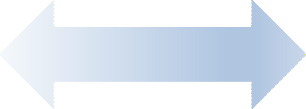 La Communauté économique, sociale …Offre un soutien financier et logistique pour des activitésponctuelles de l’école …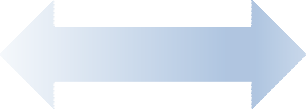 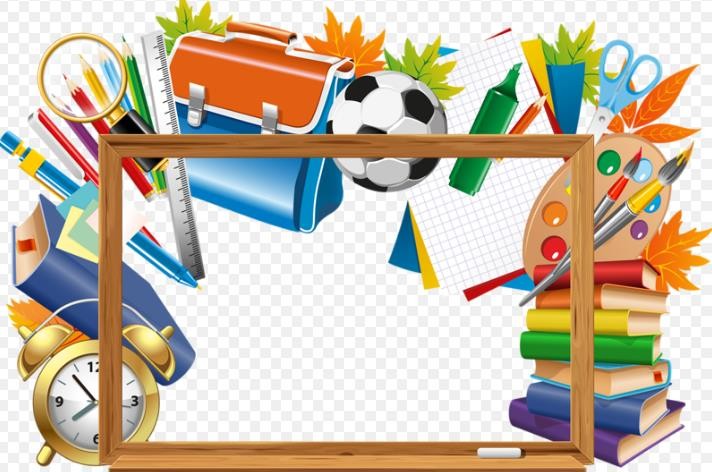 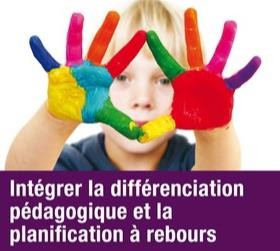 Issue et ouverte aux couleurs de laCommunauté citoyenne qui la compose …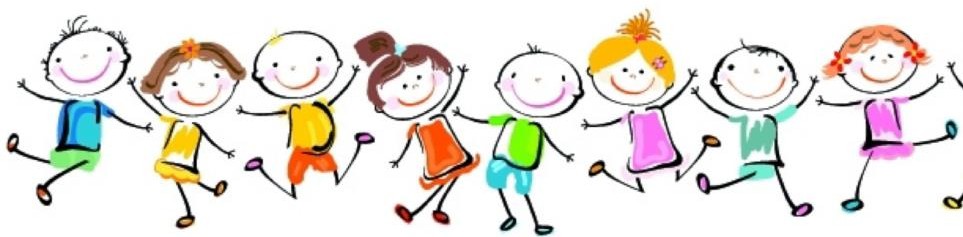 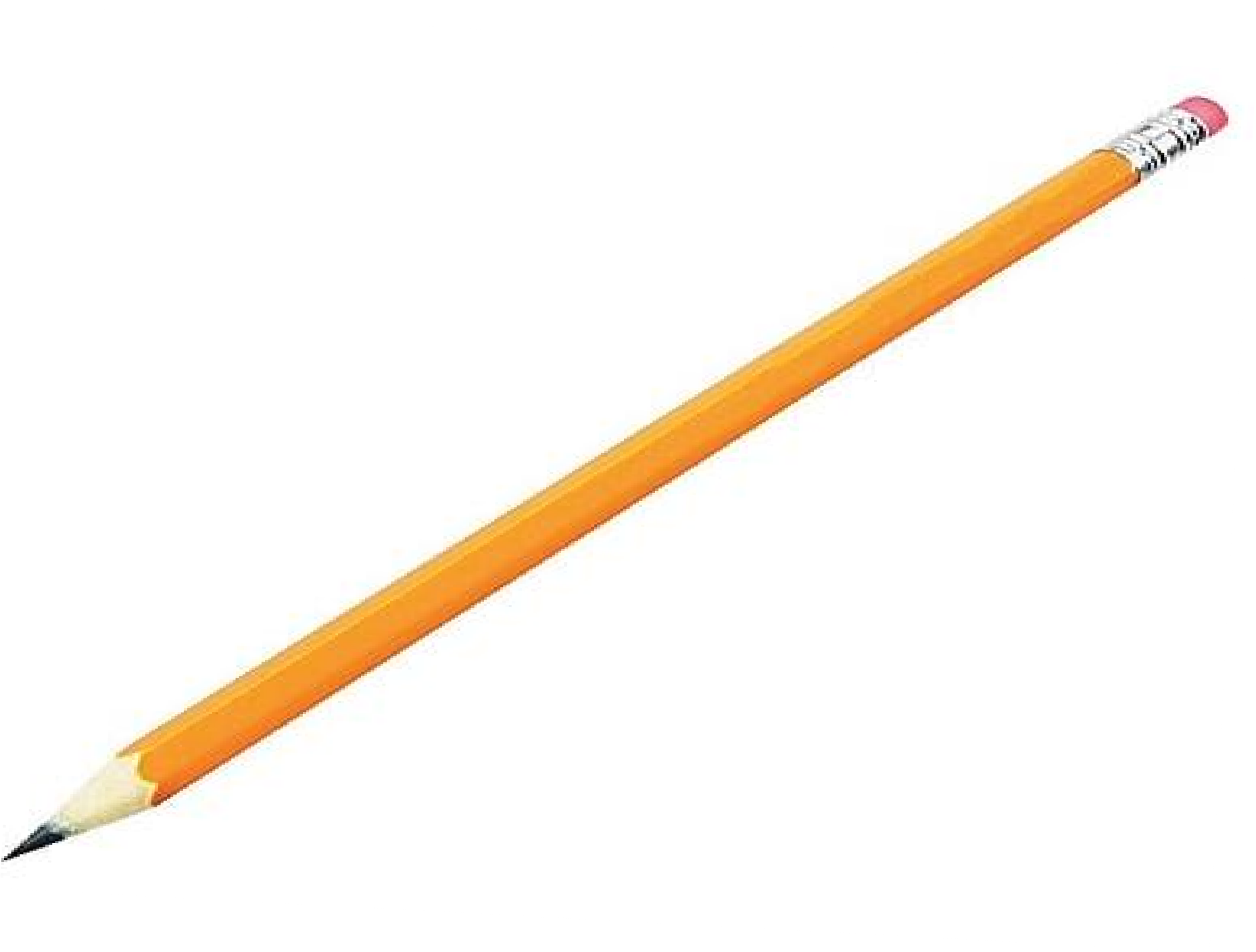 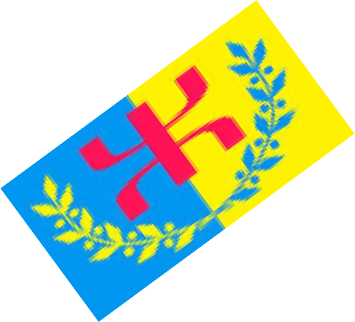 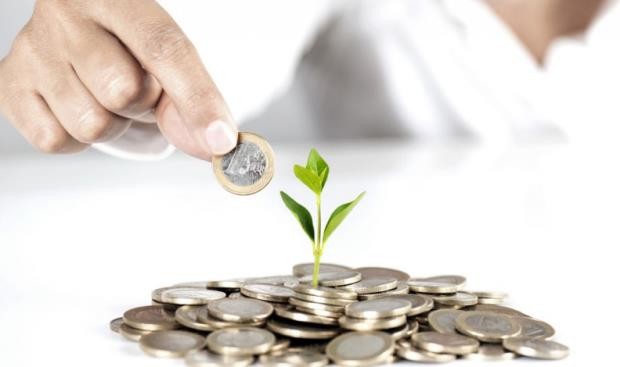 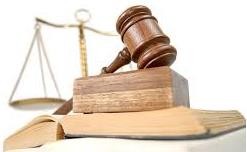 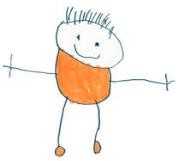 Un Ministère Kabyle de l’Éducation et de l’enfance.Des textes juridiques ayant force de loispour protéger l’enfance.Aux moins trois organisations internationales qui activent directement ou indirectement dans l’Éducation à l’échelle mondiale …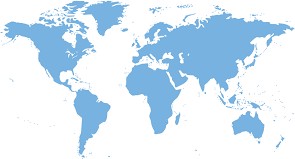 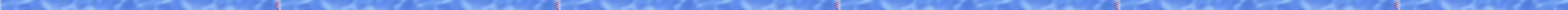 5.4- Levier organisationnels externesL’UNESCO …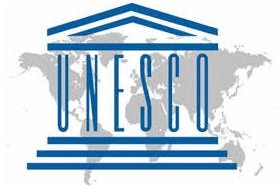 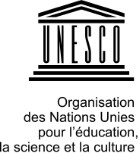 La Banque Mondiale …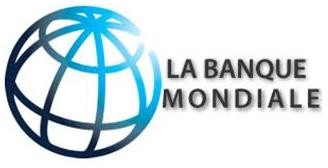 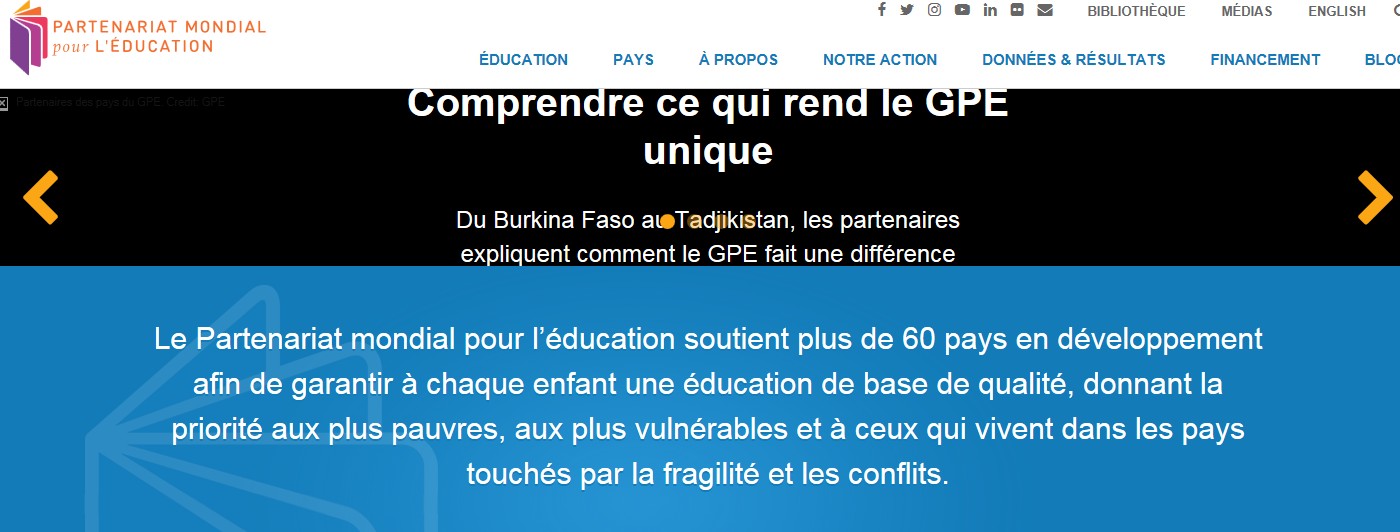 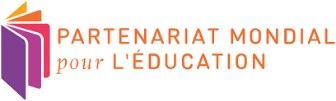 Pôles universitaires et de métiers de renomméesMondiales …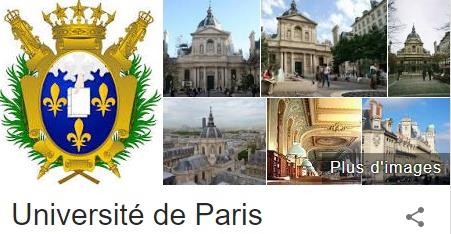 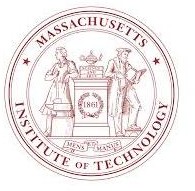 Échanges d’étudiants …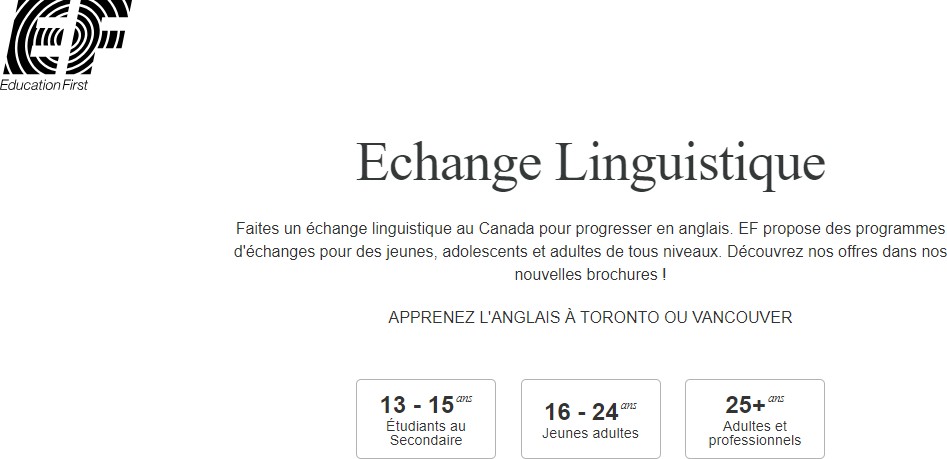 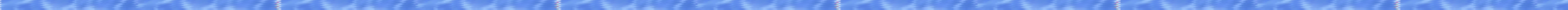 5.5- Plan stratégique pour une transitionPlan stratégique pour une transition en trois étapes …: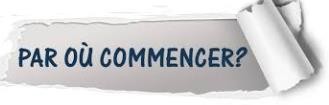 ‘’Les plus jeunes d’abord !’’Étape 1: En priorité:Implanter à la maternelle et au primaire le modèle scolaire Kabyle et ce, afin de stopper l’aliénation identitaire et l’assimilation actives programmées par le pouvoir Algérien avec ses relais.Étape 2: Au secondaire et au lycée:Réforme	et/ou	abolition	des	contenus	scolaires	non	conformes	à	l’histoire,	au présent et aux valeurs de la Kabylie.Étape 2 suite …:Valoriser, corriger et enseigner l’histoire de la Kabylie, surtout du point de vue deslibertés individuelles, de la laïcité, de la liberté du culte, du respect de la nature ...Étape 3:	Universités et formation professionnelle.Prévoir l’éducation des adultes, la formation continue, le perfectionnement, le recyclage, etc.Élaborer des programmes de suivi après l’école.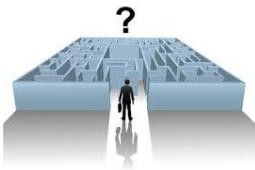 5.6- Comment réussir la transitionRéussir la transition en …Mobiliser les ressources humaines locales.Faire des appels au bénévolat international en la matière.Consolider les actions par des lois et textes officiels et standards simples, efficaces, clairs et non bureaucratiques.Viser ‘’pragmatique’’.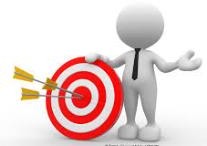 Ajuster, selon l’âge, le calendrier scolaire des différents niveaux:	Heures et joursd’école, évaluations	…Prévoir des passerelles d’équivalences de diplômes à l’international en signant des protocoles de conformité de programmes scolaires avec des écoles de métiers...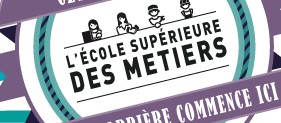 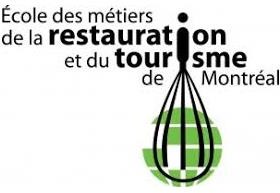 Encourager les métiers recherchés par les PME par des crédits d’impôts et autres incitatifs.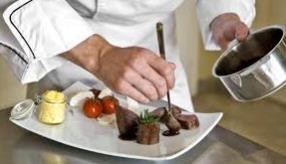 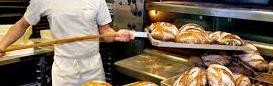 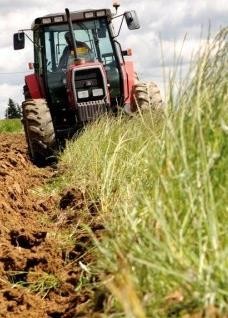 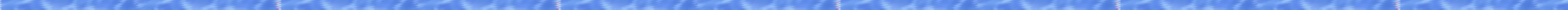 ConclusionEn conclusion:Un proverbe kabyle dit:‘’ A wi ddan d w it yifen, At itt 3anad at yawed	‘’L’école de la Kabylie de demain; celle qui lui rendra le plus de services ne sera pas ‘’singapourienne’’ ni ‘’finlandaise’’ ni québécoise… Elle sera kabyle, aux couleurs de sa terre et aux accents des ses filles et fils. Une école qui questionnera toujours ses ‘’certitudes’’. Une école qui fera aussi une place aux plus fragiles de ses enfants. Une école qui donne des ailes de confiance en soi et en l ’Être humain et l ’Humanité.Humblement, je viens de vous présenter une réussite asiatique forte et inspirante et je viens de partager aussi avec vous un rêve kabyle réalisable, car la Kabylie, le peuple Kabyle, notre terre natale nous l’exigent: On ne fait là que leur rendre justice en perpétuant … TAQVAYLIT: Un trésor inaliénable.Tanemmirt nwen.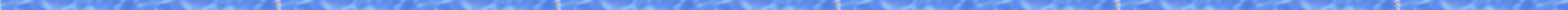 Demain, l’école en KabylieMerci pour votre attention.Par un débat constructif, nous avançons toutes et tous ensemble ….Réalisé(recherche, étude et analyse) et présenté par Arezqi K à Montréal le 05 mai 2018.Seconde mise à jour, 20 mai 2018, suite aux différentes suggestions, recommandations et ajustements proposés par l’assistance{ Participants de l’atelier de travail du 5 mai 2018 }.Quelques recommandations de l'assistance [Atelier de travail #02].La langue Kabyle est la langue principale de l’enseignement du préscolaire au post-secondaire (pré-universitaire).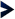 Élaborer un plan stratégique pour la phase de transition. Cette phase est nécessaire et très important pour la réussite. Elle entre dans le cadre de la gestion du changement.Le	nouveau	système	éducatif	doit	s’appliquer	dès	les	paliers	:	Préscolaire	etprimaire.Implanter un système scolaire décentralisé relativement aux besoins spécifiques des régions. Gestion autonome.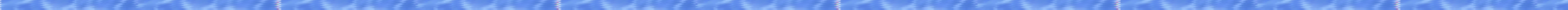 7- Recommandations de l'assistance (suite).Première langue : Kabyle.Deuxième langue : Anglais, pour l’enseignement scientifique et technique.Troisième langue : Français.Les autres langues seront considérées dans le cadre de l’enseignement des langues étrangères, selon les besoins en communication: échanges commerciaux, partenariats économiques, relations de voisinages, relations diplomatiques, etc.Enseigner les valeurs sociales et culturelles Kabyles dès le cycle primaire. Corriger et enseigner l’histoire de la Kabylie.S’inspirer de la méthode mathématique du Singapour pour enseigner les maths auxenfants dès leur jeune âge.7- Recommandations de l'assistance (suite).Pour une amélioration continue :Élaborer	des	programmes	de	suivi	après	l’école	(parents,	employeurs, gouvernement, etc.).Rendre l’école, une continuité de la famille : valeurs Kabyles (respect, propreté, paix, solidarité, ...).Mettre en œuvre des programmes sociaux-éducatifs pour impliquer les parents, la société, les acteurs économiques dans le développement de l’école et la réussite scolaire.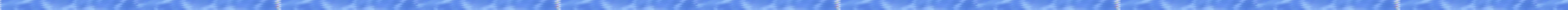 7- Recommandations de l'assistance (suite).Élaborer des lois strictes sur la protection de l’enfant en vue de former des citoyens civilisés et intelligents qui connaissent leurs droits et leur devoir entant que citoyens.Développer des programmes de formation à la carte pour les professionnels selon les besoins : formation continue, perfectionnement, recyclage, spécialisation, etc.Tanemmirt.